ΟΝΟΜΑΤΕΠΩΝΥΜΟ:………………………………………………………………….Η τηλεόραση έχει μπει, σήμερα, σε όλα τα ελληνικά σπίτια. Πιστεύετε ότι αυτή προσφέρει μόνο ωφέλειες ή και ζημιές στον άνθρωπο και ποιες;Μία από τις μεγαλύτερες ανακαλύψεις του προηγούμενου αιώνα είναι η τηλεόραση. Αποτελεί μια επανάσταση στο σύγχρονο τρόπο ζωής. Υπάρχουν, ωστόσο, πολλές απόψεις για τη σημασία της τηλεόρασης και συχνά αλληλοσυγκρουόμενες. Άλλοι τη θεωρούν ένα μαγικό κουτί και άλλοι ένα χαζοκούτι. Ποιο από τα δύο είναι άραγε το σωστό;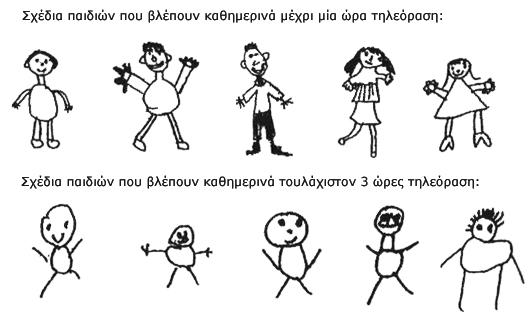      Πιστεύουμε ότι η αλήθεια βρίσκεται στη μέση. Κατά πρώτον, η τηλεόραση είναι ένα μαγικό κουτί, γιατί μας μεταφέρει σ ’όλο τον κόσμο και μας δείχνει τα μυστικά της φύσης, της επιστήμης, της ζωής και μας προβάλλει ζωντανή την επικαιρότητα.     Ακόμα, μας κάνει θεατές των πιο σημαντικών γεγονότων της μέρας όλου του κόσμου. Τις διάφορες επιστημονικές ανακαλύψεις, τα αποτελέσματα διαφόρων ερευνών τα πληροφορούμαστε από την τηλεόραση. Συνεπώς, μας προσφέρει πολλές ωφέλειες.      Είναι, επομένως η τηλεόραση μια πηγή γνώσης, πληροφόρησης και ψυχαγωγίας. Έτσι τουλάχιστον τη βλέπω εγώ. Χωρίς αυτή δεν θα αποκτούσα ένα πλήθος γνώσεων, από αυτές που έχω σήμερα, δε θα ήμουν ενημερωμένος για ένα σωρό γεγονότα και πράγματα.     Συχνά επίσης η τηλεόραση αντικαθιστά το μορφωτικό βιβλίο και μάλιστα με αρκετή οικονομία χρόνου και χωρίς κανέναν κόπο. Απλώς παρακολουθείς και μαθαίνεις για πολλά επιστημονικά θέματα, βρίσκεις την απάντηση σε πολλά σύγχρονα προβλήματα της ζωής, ξεναγείσαι σε διάφορες χώρες, σε αρχαιολογικούς χώρους, επισκέπτεσαι διάφορα αξιοθέατα και πολλά άλλα ακόμη!    Επίσης, χάρη σ’ αυτήν μπορούμε να δούμε και ν’ ακούσουμε τα πιο σπουδαία μουσικά συγκροτήματα, τα πιο μεγάλα ταλέντα τέχνης, του θεάτρου και του αθλητισμού. Έτσι, γίνεται κατανοητό ότι η τηλεόραση μάς προσφέρει ψυχαγωγία.     Αναμφισβήτητα λοιπόν η τηλεόραση προσφέρει πολλές ωφέλειες στον άνθρωπο. Όμως, άραγε μόνο ωφέλειες προσφέρει; Δυστυχώς, προκαλεί και ζημιές.     Ειδικά στα παιδιά, έχει πολλές αρνητικές επιδράσεις. Αφαιρεί πολύτιμο χρόνο από τη μελέτη τους καθώς τα μαγνητίζει και τα αποσπά από τα μαθήματά τους. Τα κάνει αντικοινωνικά, καθώς αφιερώνουν περισσότερο χρόνο σ’ αυτήν κι όχι στους φίλους τους. Παράλληλα, παρουσιάζοντας σκηνές βίας κι εγκληματικότητας, προβάλλει αρνητικά πρότυπα συμπεριφοράς και τα επηρεάζει πολύ.    Ακόμα, η τηλεόραση με τα προγράμματα χαμηλής ποιότητας, που συχνά προβάλλει, κάνει τον άνθρωπο άβουλο και  ανίκανο να σκεφτεί με την αδράνεια που δημιουργεί στο μυαλό του ή τη σύγχυση που του δημιουργεί στον τρόπο σκέψης.    Τέλος, ευθύνεται σ’ ένα μεγάλο βαθμό για την πλύση εγκεφάλου που κάνει με τόσες διαφημίσεις και προϊόντα που παρουσιάζει. Αυτή η λειτουργία της επηρεάζει κυρίως τα παιδιά, που είναι πιο εύκολο να  γίνουν «θύματά της».    Όμως, για τις αρνητικές αυτές συνέπειες που βιώνει ο άνθρωπος, έχει κι ο ίδιος μερίδιο ευθύνης! Είναι στο χέρι του να κλείσει την τηλεόραση ή καλύτερα να επιλέξει ποια προγράμματα θα δει! Βρίσκω τα ουσιώδη σημεία του κειμένου:Συντάσσω την περίληψη του κειμένου:ΟΝΟΜΑΤΕΠΩΝΥΜΟ:………………………………………………………………….ΑΘΛΗΤΙΣΜΟΣ «Ποια είναι η αξία του αθλητισμού για το άτομο και την κοινωνία;»Εκπαίδευση και ΑθλητισμόςΟ αθλητισμός αποτελεί μία από τις σημαντικότερες διαχρονικές αξίες καθώς απευθύνεται σε ευρύτατο κοινό κάθε ηλικίας, φύλου και κοινωνικής ή επαγγελματικής τάξεως. Πρώτοι οι Έλληνες χρησιμοποίησαν τη σωματική άσκηση όχι μόνο ως μέσο απόκτησης σωματικής ρώμης αλλά και αρετής. Ανεξάρτητα από τις διαφορές τους ή τις διαφορετικές αντιλήψεις, αποτελούσε το μισό της όλης εκπαιδευτικής διαδικασίας και θεωρούνταν μέσο αγωγής με πρότυπο τον ιδανικό πολίτη: γυμνασμένο στο σώμα και ολοκληρωμένο στο νου και στην ψυχή ( νοῦς ὑγιής ἐν σώματι ὑγιεῖ ).Η αναγκαιότητα της αθλητικής αγωγής και του αθλητικού ιδεώδους προβάλλεται ακόμη πιο έντονα σήμερα και η πολιτεία αναγνωρίζει την κορυφαία σημασία που διαδραματίζει ο αθλητισμός στις σύγχρονες κοινωνίες. Η εξέλιξη του πολιτισμού και η ανάδειξη των ανθρωπιστικών αξιών* συνδέεται με την αύξηση της συμμετοχής των πολιτών στις αθλητικές δραστηριότητες.Σήμερα που ο άνθρωπος έχει κορεστεί από τα καταναλωτικά αγαθά και την καθιστική ζωή, η μόνη διέξοδος είναι ο αθλητισμός και τα σπορ γιατί βελτιώνουν την υγεία, συντείνουν στη απόκτηση δύναμης, προσφέρουν χαρά και ψυχαγωγία και συμβάλλουν στην ανάπτυξη κοινωνικών επαφών, χαρίζοντας ψυχική και κοινωνική ευεξία.Θα πρέπει, ωστόσο, να υπογραμμιστεί ιδιαίτερα η ηθικοπλαστική συμβολή του αθλητισμού, καθώς αποτελεί μέσο διαμόρφωσης και ανάδειξης της προσωπικότητας του ατόμου, επιτρέποντάς του να επιδρά πάνω στα θετικά του χαρακτηριστικά, να διορθώνει τα αρνητικά, να αυξάνει τη δημιουργικότητά του και να τονώνει την αυτοπεποίθησή του .Ιδιαίτερη σημασία αποκτά η συμβολή του αθλητισμού στα παιδιά. Μέσα στην αθλητική ομάδα το παιδί βιώνει την ανάγκη της επικοινωνίας, της δημιουργίας πνεύματος συνεργασίας, της αλληλεξάρτησης και της αλληλεγγύης, ακόμη και με θυσία της προσωπικής προβολής. Μέσα στην ομάδα το παιδί μαθαίνει να υποτάσσει την ατομικότητά του για το καλό της, να νιώθει πως πέρα από ανεξάρτητο άτομο είναι μέλος της, να υπερασπίζεται όχι μόνο την ατομική του τιμή αλλά και την τιμή της ομάδας όπου ανήκει και εκπροσωπεί.Με αυτή την έννοια οι αθλητικές δραστηριότητες υπηρετούν μεγάλο ηθικό αλλά και κοινωνικό σκοπό και προς την κατεύθυνση αυτή ούτε η φυλή, ούτε η θρησκεία ή η γλώσσα, ούτε η πολιτική τοποθέτηση ή η κοινωνική τάξη μπορούν να αποτελέσουν στοιχεία διαφορών.Συνοψίζοντας, έχει γίνει πλέον συνείδηση σε όλους μας ότι η άθληση πρέπει να αποτελεί αναπόσπαστο κομμάτι της καθημερινής δραστηριότητας του σύγχρονου ανθρώπου. Είναι μέσο παιδείας που διδάσκει το σεβασμό, την αυτοπειθαρχία, τις αρχές του τίμιου αγώνα, το ομαδικό πνεύμα, τη συντροφικότητα και την καταπολέμηση του ρατσισμού.Έχουμε, λοιπόν, χρέος εμείς ως εκπαιδευτικοί να στρέψουμε όσο το δυνατόν περισσότερους μαθητές στην άθληση, μη προσβλέποντας απαραίτητα στον πρωταθλητισμό, αλλά ενθαρρύνοντάς τους να συμμετέχουν σε μια μορφή ενασχόλησης, που θα έχει ως στόχο την επίτευξη όλων των παραπάνω και την καταπολέμηση της τάσης των μαθητών για καθιστική ζωή, μέσω της συμμετοχής τους σε ομάδες.Κουκούλης Γεώργιος- Καθηγητής Φυσικής Αγωγής Ερωτήσεις: Γιατί η άθληση ήταν κοινό στοιχείο σε όλους τους αρχαίους Έλληνες; Ποιες αξίες διδάσκει ο αθλητισμός;Θετικά στοιχεία τηλεόρασηςΑρνητικά στοιχεία τηλεόρασης